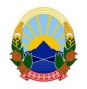 Република Северна Македонија     И З В Р Ш И Т Е Л                                                                 	             Фанија Каламатиеваименуван за подрачјето на Основниот граѓански суд Скопје и Основниот кривичен суд Скопјетел.тел.  02/3296-885                                                                                                                          И.бр.1025/2020ЈАВНА ОБЈАВА(врз основа на член 48 од Законот за извршување, Сл. Весник бр.72 од 12.04.2016 година и Закон за изменување и дополнување на законот за извршување, Сл. Весник бр.233 од 20.12.2018 година)Извршителот Фанија Каламатиева од Скопје, преку заменикот Добрин Каламатиев, ул.Њуделхиска бр.4/2-3 врз основа на барањето за спроведување на извршување од доверителот Красимир Трајков од Скопје со живеалиште на ул.Миле Поп Јорданов бр.72/32, преку полномошник Адвокат Љупка Астарџиева – Зиси, засновано на извршната исправа XXXVIII П.бр.917/09 од 21.09.2011 година на Основен суд Скопје 2 Скопје, против должникот Оливера Трајкова од Скопје со живеалиште на ул.Бојмија бр.2/49, на ден 23.03.2021 година, го								ПОВИКУВАдолжникот Оливера Трајкова од Скопје со живеалиште на ул.Бојмија бр.2/49, Скопје да се јави во канцеларијата на извршителот Фанија Каламатиева на ул.Њуделхиска бр.4/2-3 Скопје, заради доставување на Заклучок за определување на проценител кој ќе врши процена на недвижност (врз основа на  член 176 став (1) од Законот за извршување) И.бр.1025/2020 од 04.03.2021 година, ВО РОК ОД 3 (ТРИ) ДЕНА, сметано од денот на објавувањето на ова јавно повикување во јавното гласило. СЕ ПРЕДУПРЕДУВА должникот Оливера Трајкова од Скопје со живеалиште на ул.Бојмија бр.2/49 дека ваквиот начин на доставување се смета за уредна достава и дека негативните последици кои можат да настанат ги сноси самата странка. 	                                                                                                                                 И З В Р Ш И Т Е Л 								           Фанија Каламатиева                                                                                                               преку заменикот Добрин Каламатиев